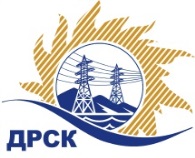 Акционерное Общество«Дальневосточная распределительная сетевая  компания»Протокол № 278/МТПиР-ВПзаседания закупочной комиссии по выбору победителя по открытому запросу предложений на поставку: Автотехники.Способ и предмет закупки: открытый запрос предложений  на право заключения Договора  поставки:   «Лот № 1 «Легковой служебный автомобиль повышенной проходимости,
 филиал АЭС»;Лот № 2 «Легковые бригадные автомобили повышенной проходимости, 
филиал ПЭС»;Лот № 3 «Легковые бригадные автомобили повышенной проходимости,
 филиал ЭС ЕАО», закупка 169 р. 2.2.2 ГКПЗ 2017.ПРИСУТСТВОВАЛИ: члены постоянно действующей Закупочной комиссии АО «ДРСК»  2-го уровня.ВОПРОСЫ, ВЫНОСИМЫЕ НА РАССМОТРЕНИЕ ЗАКУПОЧНОЙ КОМИССИИ: Об утверждении результатов процедуры переторжки.Об итоговой ранжировке заявок.О выборе победителя запроса предложений.РЕШИЛИ:По вопросу № 1Признать процедуру переторжки несостоявшейся.Утвердить окончательные цены заявок участниковПо вопросу № 2Утвердить итоговую ранжировку заявокПо вопросу № 31. Признать Победителем запроса предложений на поставку:По лоту № 1 «Легковой служебный автомобиль повышенной проходимости, филиал АЭС» участника, занявшего первое место по степени предпочтительности для заказчика ООО "Восток-УАЗ" (690039 г. Владивосток ул.Енисейская,23А) на условиях: стоимость заявки 1 100 000,00 руб. (цена без НДС: 932 203,39 руб.) . Срок завершения поставки: до 28.04.2017г. с возможностью досрочной поставки.  Условия оплаты: Аванс в размере 30% от суммы  договора в течение  30 календарных  дней с момента заключения договора, окончательный  расчет в размере 70% от суммы поставленного товара, производится в течение 30 календарных дней с даты подписания акта сдачи-приемки товара и товарной накладной (ТОРГ-12). Гарантийный срок 36 месяцев или 100000 км пробега (что наступит ранее), при условии своевременного прохождения технического обслуживания на СТО  Поставщика.По лоту №2 «Легковые бригадные автомобили повышенной проходимости, филиал ПЭС» участника, занявшего первое место по степени предпочтительности для заказчика ООО "Восток-УАЗ" (690039 г. Владивосток ул.Енисейская,23А) на условиях: стоимость заявки 7 030 000,00 руб. (цена без НДС: 5 957 627,12 руб.).  Срок завершения поставки: до 28.04.2017г. с возможностью досрочной поставки.  Условия оплаты: Аванс в размере 30% от суммы  договора в течение  30 календарных  дней с момента заключения договора, окончательный  расчет в размере 70% от суммы поставленного товара, производится в течение 30 календарных дней с даты подписания акта сдачи-приемки товара и товарной накладной (ТОРГ-12). Гарантийный срок 24 месяца или 80000 км пробега (что наступит ранее), при условии своевременного прохождения технического обслуживания на СТО Поставщика.Лот №3 «Легковые бригадные автомобили повышенной проходимости, филиал ЭС ЕАО» участника, занявшего первое место по степени предпочтительности для заказчика ООО "Восток-УАЗ" (690039 г. Владивосток ул.Енисейская,23А) на условиях: стоимость заявки 4 720 000,00 руб. (цена без НДС: 4 000 000,00 руб.). Срок завершения поставки: до 28.04.2017г. с возможностью досрочной поставки.  Условия оплаты: Аванс в размере 30% от суммы  договора в течение  30 календарных  дней с момента заключения договора, окончательный  расчет в размере 70% от суммы поставленного товара, производится в течение 30 календарных дней с даты подписания акта сдачи-приемки товара и товарной накладной (ТОРГ-12). Гарантийный срок 24 месяца или 80000 км пробега (что наступит ранее), при условии своевременного прохождения технического обслуживания на СТО Поставщика.Исп. Терёшкина Г.М.(4162) 397-260город  Благовещенск№ ЕИС -31604594154 (закупка среди МСП)«14 » февраля  2017 года№п/пНаименование Участника закупки и место нахожденияОкончательная цена заявки, руб. без НДСЛот №1 «Легковой служебный автомобиль повышенной проходимости, филиал АЭС»Лот №1 «Легковой служебный автомобиль повышенной проходимости, филиал АЭС»Лот №1 «Легковой служебный автомобиль повышенной проходимости, филиал АЭС»1ООО "Восток-УАЗ" (690039 г. Владивосток ул.Енисейская,23А)932 203,392ИП Уразов В.И. (675000, Россия, Амурская обл., г. Благовещенск, ул. Красноармейская, д. 61, кв. 5)936 000,00Лот №2 «Легковые бригадные автомобили повышенной проходимости, филиал ПЭС»Лот №2 «Легковые бригадные автомобили повышенной проходимости, филиал ПЭС»Лот №2 «Легковые бригадные автомобили повышенной проходимости, филиал ПЭС»1ООО "Восток-УАЗ" (690039 г. Владивосток ул.Енисейская,23А)5 957 627,12 2ИП Уразов В.И. (675000, Россия, Амурская обл., г. Благовещенск, ул. Красноармейская, д. 61, кв. 5)5 969 491,53 Лот №3 «Легковые бригадные автомобили повышенной проходимости, филиал ЭС ЕАО»Лот №3 «Легковые бригадные автомобили повышенной проходимости, филиал ЭС ЕАО»Лот №3 «Легковые бригадные автомобили повышенной проходимости, филиал ЭС ЕАО»1ООО "Восток-УАЗ" (690039 г. Владивосток ул.Енисейская,23А)4 000 000,00 2ИП Уразов В.И. (675000, Россия, Амурская обл., г. Благовещенск, ул. Красноармейская, д. 61, кв. 5)4 015 254,24 Место в итоговой ранжировкеНаименование и адрес участникаПервоначальная цена заявки, руб. без НДСОкончательная цена заявки, руб. без НДСЛот №1 «Легковой служебный автомобиль повышенной проходимости, филиал АЭС»Лот №1 «Легковой служебный автомобиль повышенной проходимости, филиал АЭС»Лот №1 «Легковой служебный автомобиль повышенной проходимости, филиал АЭС»Лот №1 «Легковой служебный автомобиль повышенной проходимости, филиал АЭС»1 местоООО "Восток-УАЗ" (690039 г. Владивосток ул.Енисейская,23А)932 203,39932 203,392 местоИП Уразов В.И. (675000, Россия, Амурская обл., г. Благовещенск, ул. Красноармейская, д. 61, кв. 5)936 000,00936 000,00Лот №2 «Легковые бригадные автомобили повышенной проходимости, филиал ПЭС»Лот №2 «Легковые бригадные автомобили повышенной проходимости, филиал ПЭС»Лот №2 «Легковые бригадные автомобили повышенной проходимости, филиал ПЭС»Лот №2 «Легковые бригадные автомобили повышенной проходимости, филиал ПЭС»1 местоООО "Восток-УАЗ" (690039 г. Владивосток ул.Енисейская,23А)5 957 627,12 5 957 627,12 2 местоИП Уразов В.И. (675000, Россия, Амурская обл., г. Благовещенск, ул. Красноармейская, д. 61, кв. 5)5 969 491,53 5 969 491,53 Лот №3 «Легковые бригадные автомобили повышенной проходимости, филиал ЭС ЕАО»Лот №3 «Легковые бригадные автомобили повышенной проходимости, филиал ЭС ЕАО»Лот №3 «Легковые бригадные автомобили повышенной проходимости, филиал ЭС ЕАО»Лот №3 «Легковые бригадные автомобили повышенной проходимости, филиал ЭС ЕАО»1 местоООО "Восток-УАЗ" (690039 г. Владивосток ул.Енисейская,23А)4 000 000,00 4 000 000,00 2 местоИП Уразов В.И. (675000, Россия, Амурская обл., г. Благовещенск, ул. Красноармейская, д. 61, кв. 5)4 015 254,24 4 015 254,24 Ответственный секретарь Закупочной комиссии 2 уровня АО «ДРСК»_________________М.Г. Елисеева